Ripponden J&I School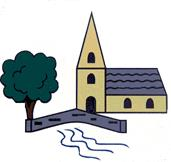 Year 2 Weekly Learning – W/C 13th July 2020This timetable gives an overview of home learning activities, as set by your teacher. In addition to this, teachers in Key Stage Two will continue to email daily with updates and ideas and teachers in Key Stage 1 and Reception will be emailing every couple of days. These email messages will continue to go to children in KS2 and to their parents in R/KS1 and they will be put on the class pages of the website. The message is, as always, to do what you can – there is no pressure from school – but we are here if you need help. GENERAL LINKSMusic Links:Charanga/Yumu - https://charanga.com/yumu - (the children have their own password which was given out in the folder on 20/3)PE Links:REAL PE - https://home.jasmineactive.com email – parent@rippondenj-1.com and password rippondenjJoe Wicks - https://www.youtube.com/user/thebodycoach1 Cosmic Kids - https://www.youtube.com/user/CosmicKidsYogaGo Noodle - www.gonoodle.comGeneral Links: Twinkl -  www.Twinkl.co.uk/offerClassroom Secrets - https://classroomsecrets.co.uk/free-home-learning-packsActive Learn - https://www.activelearnprimary.co.uk/English Links:Phonics Play - www.phonicsplay.co.ukSpelling Shed - www.spellingshed.comOxford Owl - https://home.oxfordowl.co.uk/for-home/Maths Links:Sumdog - www.Sumdog.comMaths Shed - www.mathshed.comTimes Tables Rock Stars - https://ttrockstars.comWhite Rose Maths - www.whiterosemaths.comNumbots - https://play.numbots.com/#/introMonday13th JulyTuesday14th JulyWednesday15th JulyThursday16th JulyFriday17th JulyPE Joe Wicks Yorkshire Sports Foundation activitieshttps://www.youtube.com/channel/UCGVzDT1kETxgbfXe0BCSvkACosmic Kids YogaYorkshire Sports Foundation activitieshttps://www.youtube.com/channel/UCGVzDT1kETxgbfXe0BCSvkAYou choose!Reading15 minutes of reading book on Active LearnDon’t forget the quizzes – lookout for the bug 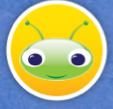 15 minutes of reading any book of your choice15 minutes of reading book on Active LearnDon’t forget the quizzes – lookout for the bug 15 minutes of reading any book of your choiceFriendly FridayShare a book with a member of your family or your teddies and toysPhonics/ SPAG/ Spelling/ Handwriting Alliteration – video and activity 3 (Spot the alliteration)https://www.bbc.co.uk/bitesize/articles/z2pp7ycAlliteration – powerpoint 1and 2Alliteration – powerpoint 2Alliteration – powerpoint 2Alliteration – powerpoint 2MathsBBC Bitesize maths – telling the time to 5 minuteshttps://www.bbc.co.uk/bitesize/articles/zsvbp4jBBC Bitesize maths –Hours and Days (link not yet available)BBC Bitesize maths –Duration of time (link not yet available)BBC Bitesize maths – Compare durations of time (link not yet available)Maths Challenge questionsEnglishHamilton Trust Home Learning week 16 day 1Reading RiddlesHamilton Trust Home Learning week 16 day 2Magic SpellsHamilton Trust Home Learning week 16 day 3Jokes and Silly StoriesHamilton Trust Home Learning week 16 day 4Tricky words and dictionary workHamilton Trust Home Learning week 16 day 5Crossword Puzzles and Palindromes Please don’t worry about any worksheet activities or anything which looks like you need to print resources out. Just record/make these in any way you can. For example you don’t need to print off brightly coloured number cards – numbers on scraps of paper will do the job just as well! If there is a pretty writing frame to write a story or description on then any piece of lined paper will do just as well (and the children can add their own border!)Please don’t worry about any worksheet activities or anything which looks like you need to print resources out. Just record/make these in any way you can. For example you don’t need to print off brightly coloured number cards – numbers on scraps of paper will do the job just as well! If there is a pretty writing frame to write a story or description on then any piece of lined paper will do just as well (and the children can add their own border!)Please don’t worry about any worksheet activities or anything which looks like you need to print resources out. Just record/make these in any way you can. For example you don’t need to print off brightly coloured number cards – numbers on scraps of paper will do the job just as well! If there is a pretty writing frame to write a story or description on then any piece of lined paper will do just as well (and the children can add their own border!)Please don’t worry about any worksheet activities or anything which looks like you need to print resources out. Just record/make these in any way you can. For example you don’t need to print off brightly coloured number cards – numbers on scraps of paper will do the job just as well! If there is a pretty writing frame to write a story or description on then any piece of lined paper will do just as well (and the children can add their own border!)Please don’t worry about any worksheet activities or anything which looks like you need to print resources out. Just record/make these in any way you can. For example you don’t need to print off brightly coloured number cards – numbers on scraps of paper will do the job just as well! If there is a pretty writing frame to write a story or description on then any piece of lined paper will do just as well (and the children can add their own border!)Please don’t worry about any worksheet activities or anything which looks like you need to print resources out. Just record/make these in any way you can. For example you don’t need to print off brightly coloured number cards – numbers on scraps of paper will do the job just as well! If there is a pretty writing frame to write a story or description on then any piece of lined paper will do just as well (and the children can add their own border!)Topic A little bit more on healthy eating and designing (and making) a healthy lunch or snack. Plus we will be looking forward to next year when you will all be Y3s!A little bit more on healthy eating and designing (and making) a healthy lunch or snack. Plus we will be looking forward to next year when you will all be Y3s!A little bit more on healthy eating and designing (and making) a healthy lunch or snack. Plus we will be looking forward to next year when you will all be Y3s!A little bit more on healthy eating and designing (and making) a healthy lunch or snack. Plus we will be looking forward to next year when you will all be Y3s!A little bit more on healthy eating and designing (and making) a healthy lunch or snack. Plus we will be looking forward to next year when you will all be Y3s!